Improving patient results and growing 
the business with solutions from 
Dentsply Sirona ImplantsSeptember 2016—Whether you want to improve patient quality 
of life through function and esthetics or grow your dental 
implant business, the solutions are available in the 
Dentsply Sirona Implants portfolio. Present at the EAO, Dentsply Sirona Implants presents several new solutions to their already extensive portfolio.   Digital solutionsAtlantis® CustomBase The Atlantis CustomBase solution combines an Atlantis Abutment and an Atlantis Crown with a screw access hole. The crown is cemented to the abutment extraorally and screw-retained into the implant, avoiding potential complications caused by excess cement. The crown can be fabricated in the customer’s own software by ordering a unique digital file, with a screw hole indicated.Atlantis CustomBase is a premium single-tooth solution providingpatient-specific design, as the VAD (Virtual Abutment Design) software takes the edentulous space, surrounding teeth and soft tissue anatomy into consideration, replicate natural tooth function and esthetics;excellent fit between the crown and the abutment, due to design and manufacturing in the same process; andflexibility of abutment materials and interface options. The Atlantis CustomBase solution is available for single-tooth, 
screw-retained restorations on all major implant systems. Additive manufacturing for fixed Atlantis® suprastructuresAdditive manufacturing, the latest in world-class manufacturing, 
is a metal 3D printing technique which provides new possibilities 
for advanced geometries. This technique is available 
for Atlantis Hybrids and Bridges in cobalt-chrome and titanium.The main advantage with additive manufacturing is individualized products with high precision and accuracy with limited need for further treatment before veneering with composite or ceramic material. In addition, additive manufacturing technology optimizes the retention for veneering. This unique increased retention promotes a better surface for ceramic or composite layering technique. Different retentive surfaces are available to fit the customer’s needs.Additive manufacturing technology will continue to play a key role in the world class manufacturing at Dentsply Sirona. mySimplant® Planning ServiceWith mySimplant Planning Service, the clinician has easy access to the benefits of computer guided implant treatment. Using computer guided implant treatment, the clinician will have more time to focus on and treat patients. This new outsourcing service from Dentsply Sirona Implants gives clinicians the possibility to rely on an experienced partner to build and grow their business while staying in control of their implant planning cases, and most importantly, without compromising the clinical outcome of their case. mySimplant Planning Service can ease the clinician into the world of implant treatment, as well as facilitate their more complex cases. Implant solutionsOsseoSpeed® Profile implants – new dataNewly published results on OsseoSpeed Profile implants show optimized bone preservation, increased soft tissue volume and regain of keratinized mucosa in patients with compromised soft tissue conditions (width of less than or equal to 2 mm at postoperative visit). PD Dr. Robert Nölken, co-author of the study, explains “We have seen a great deal of improvement on the peri-implant soft tissue in our research follow-up. This allows us to achieve a good esthetic outcome for patients with thin biotypes.”The study—prospective, 2-year, multicenter—investigates OsseoSpeed Profile implant survival rate, 
soft and hard tissue maintenance following placement in healed sites of the posterior mandible. 
Twenty-four centers, 184 patients and 238 implants are included in the study. Marginal bone preservation is an important factor to achieve excellent esthetic results. OsseoSpeed Profile EV is a uniquely shaped, patented implant specifically designed for sloped ridge situations. The OsseoSpeed Profile EV implant is placed level with both buccal and lingual marginal bone, where the design supports the soft tissue by preserving marginal bone 360 degrees around the implant. Reference: Schiegnitz E, Noelken R, Moergel M, Berres M, Wagner W. Survival and tissue maintenance of an implant with a sloped configurated shoulder in the posterior mandible-a prospective multicenter study. Clin Oral Implants Res 2016;E-pub May 13, doi:10.1111/clr.12869.IMAGES 
are available in our News & Press Room at:www.dentsplyimplants.com/en/Resources/News-and-Press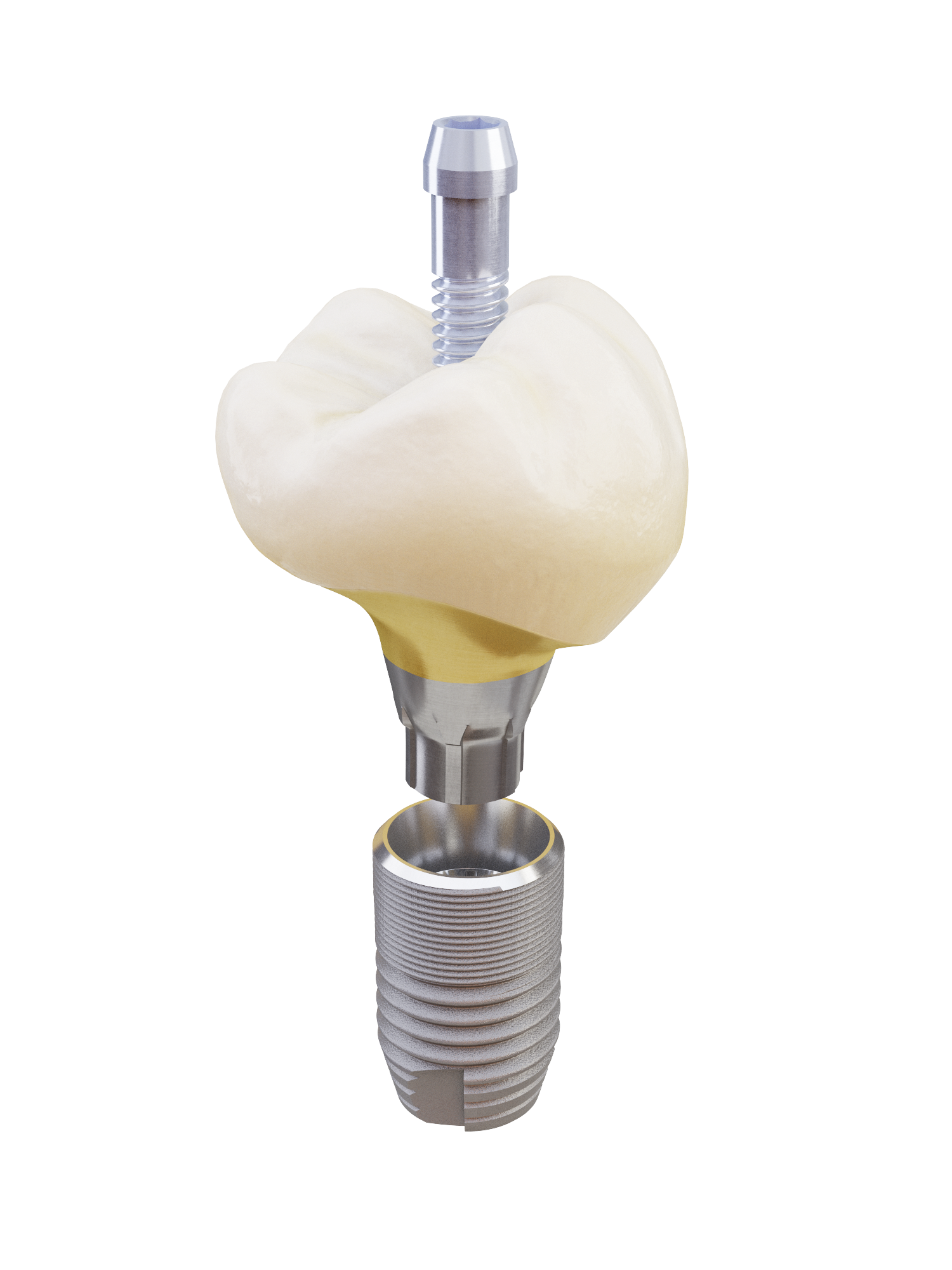 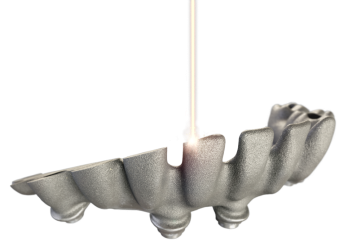 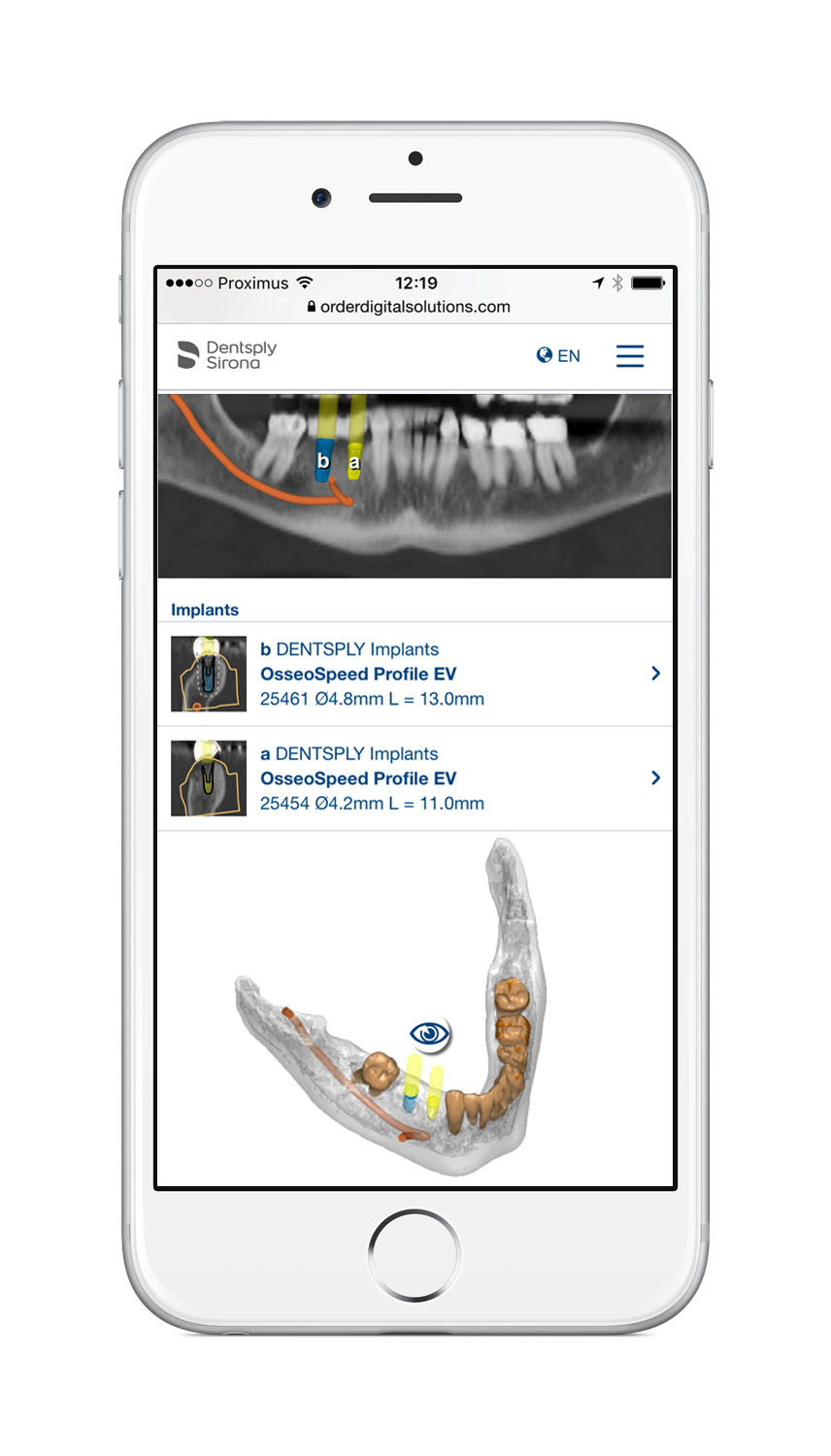 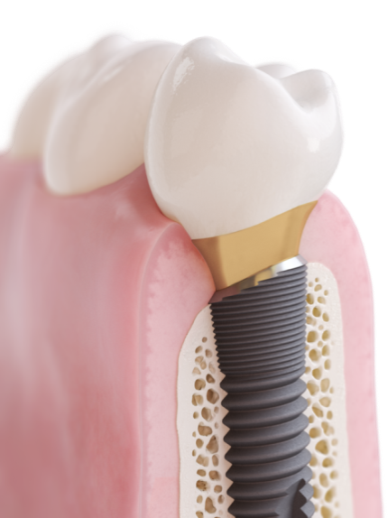 Fig.1: Atlantis CustomBase solution for extraoral cementationFig.2: Atlantis suprastructures in additive manufacturingFig.3 mySimplant Planning ServiceFig.4: OsseoSpeed Profile EV implant